«___» ___________ 2022 года								№ _____с. КрасногорскоеОб утверждении Программы профилактики рисков причинения вреда (ущерба) охраняемым законом ценностям при осуществлении муниципального контроля в сфере благоустройства на территории муниципального образования «Муниципальный округ Красногорский район Удмуртской Республики»В соответствии со статьей 44 Федерального закона от 31 июля 2020 года № 248-ФЗ «О государственном контроле (надзоре) и муниципальном контроле в Российской Федерации», постановлением Правительства Российской Федерации от 25 июня 2021 года № 990 «Об утверждении правил разработки и утверждения контрольными (надзорными) органами программы профилактики рисков причинения вреда (ущерба)», руководствуясь Уставом муниципального образования «Муниципальный округ Красногорский район Удмуртской Республики» АДМИНИСТРАЦИЯ ПОСТАНОВЛЯЕТ:Утвердить прилагаемую Программу профилактики рисков причинения вреда (ущерба) охраняемым законом ценностям при осуществлении муниципального контроля в сфере благоустройства на территории муниципального образования «Муниципальный округ Красногорский район Удмуртской Республики» на 2023 год.Настоящее постановление вступает в силу с 1 января 2023 года.Настоящее постановление подлежит опубликованию на официальном сайте муниципального образования «Красногорский район».Глава муниципального образования«Муниципальный округ Красногорский районУдмуртской Республики»									Д.С. КлабуковИсп.: Воронова С.С.34164-22114Утвержденапостановлением Администрациимуниципального образования «Муниципальный округ Красногорский район Удмуртской Республики»от «____» ___________ 2022 г. № __________ПРОГРАММАпрофилактики рисков причинения вреда (ущерба) охраняемым законом ценностям при осуществлении муниципального контроля в сфере благоустройства на территории муниципального образования «Муниципальный округ Красногорский район Удмуртской Республики»Общее положениеНастоящая программа разработана Администрацией муниципального образования «Муниципальный округ Красногорский район Удмуртской Республики» в целях профилактики нарушения требований, установленных нормативными правовыми актами, предупреждения возможного нарушения подконтрольными субъектами обязательных требований Правил благоустройства на территории муниципального образования «Муниципальный округ Красногорский район Удмуртской Республики» и снижения рисков причинения ущерба охраняемым законом ценностям.Основные вопросы проверки области муниципального контроля:1) обязательные требования по содержанию прилегающих территорий;2) обязательные требования по содержанию элементов и объектов благоустройства, в том числе требования: - по установке ограждений, не препятствующей свободному доступу маломобильных групп населения к объектам образования, здравоохранения, культуры, физической культуры и спорта, социального обслуживания населения;- по содержанию фасадов нежилых зданий, строений, сооружений, других стен зданий, строений, сооружений, а также иных элементов благоустройства и общественных мест;- по содержанию специальных знаков, надписей, содержащих информацию, необходимую для эксплуатации инженерных сооружений;- по осуществлению земляных работ в соответствии с разрешением на осуществление земляных работ, выдаваемым в соответствии с порядком осуществления земляных работ, установленным нормативными правовыми актами Удмуртской Республики и Правилами благоустройства;- по обеспечению свободных проходов к зданиям и входам в них, а также свободных въездов во дворы, обеспечению безопасности пешеходов и безопасного пешеходного движения, включая инвалидов и другие маломобильные группы населения, на период осуществления земляных работ;- о недопустимости размещения транспортных средств на газоне или иной озеленённой или рекреационной территории, размещение транспортных средств на которой ограничено Правилами благоустройства, а также по недопустимости загрязнения территорий общего пользования транспортными средствами во время их эксплуатации, обслуживания или ремонта, при перевозке грузов или выезде со строительных площадок (вследствие отсутствия тента или укрытия);3) обязательные требования по уборке территории муниципального образования «Муниципальный округ Красногорский район Удмуртской Республики» в зимний период, включая контроль проведения мероприятий по очистке от снега, наледи и сосулек кровель зданий, сооружений;4) обязательные требования по уборке территории муниципального образования «Муниципальный округ Красногорский район Удмуртской Республики» в летний период, включая обязательные требования по выявлению карантинных, ядовитых и сорных растений, борьбе с ними, локализации, ликвидации их очагов;5) дополнительные обязательные требования пожарной безопасности в период действия особого противопожарного режима; 6) обязательные требования по прокладке, переустройству, ремонту и содержанию подземных коммуникаций на территориях общего пользования;7) обязательные требования по посадке, охране и содержанию зеленых насаждений, в том числе обязательные требования по удалению (сносу), пересадке деревьев и кустарников в соответствии с порубочным билетом и (или) разрешением на пересадку деревьев и кустарников, если такие документы (порубочный билет, разрешение на пересадку) должны быть выданы в установленных Правилами благоустройства случаях;8) обязательные требования по складированию твердых коммунальных отходов;9) соблюдение исполнения предписаний об устранении нарушений обязательных требований, выданных должностными лицами, уполномоченными осуществлять контроль, в пределах их компетенции.Целью программы является:1) повышение прозрачности системы муниципального контроля;2) устранение условий, причин и факторов, способных привести к нарушениям обязательных требований и (или) причинению вреда (ущерба) охраняемым законом ценностям; 3) создание условий для доведения обязательных требований до контролируемых лиц, повышение информированности о способах их соблюдения;4) предупреждение нарушений контролируемыми лицами обязательных требований, включая устранение причин, факторов и условий, способствующих возможному нарушению обязательных требований;5) снижение административной нагрузки на контролируемых лиц;6) снижение размера ущерба, причиняемого охраняемым законом ценностям.Задачами программы являются:1) укрепление системы профилактики нарушений обязательных требований;2) выявление причин, факторов и условий, способствующих нарушениям обязательных требований, разработка мероприятий, направленных на устранение нарушений обязательных требований;3) формирование единого понимания обязательных требований действующего законодательства у всех участников контрольной деятельности;4) повышение уровня правовой грамотности подконтрольных субъектов, в том числе путем обеспечения доступности информации об обязательных требованиях действующего законодательства и необходимых мерах по их исполнению.Текущий уровень профилактических мероприятийВ рамках профилактики предупреждения нарушений, установленных нормативными правовыми актами Российской Федерации и нормативными правовыми актами органов местного самоуправления, должностными лицами Администрации, уполномоченными на проведение мероприятий по муниципальному контролю, осуществляется прием представителей юридических лиц, индивидуальных предпринимателей и граждан, а также проводятся консультации и даются пояснения по вопросам соблюдения законодательства.На сайте муниципального образования «Муниципальный округ Красногорский район Удмуртской Республики» (www.mo-krasno.ru) в сети «Интернет» размещаются требования, соблюдение которых оценивается при осуществлении муниципального контроля.За 8 месяцев 2022 года объявлено 8 предостережений о недопустимости нарушения обязательных требований в сфере благоустройства в отношении юридических лиц и граждан, проведено 10 выездных обследований без взаимодействия с контролируемым лицом.В 2022 году плановые проверки соблюдения действующего законодательства в сфере благоустройства не предусмотрены.Система оценки эффективности и результативности мероприятий, направленных на профилактикуIV. План-график мероприятий профилактики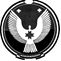 АДМИНИСТРАЦИЯ МУНИЦИПАЛЬНОГО ОБРАЗОВАНИЯ «МУНИЦИПАЛЬНЫЙ ОКРУГ КРАСНОГОРСКИЙ РАЙОНУДМУРТСКОЙ РЕСПУБЛИКИ»«УДМУРТ ЭЛЬКУНЫСЬ КРАСНОГОРСК ЁРОС МУНИЦИПАЛ ОКРУГ» МУНИЦИПАЛ КЫЛДЫТЭТЛЭН АДМИНИСТРАЦИЕЗАДМИНИСТРАЦИЯ МУНИЦИПАЛЬНОГО ОБРАЗОВАНИЯ «МУНИЦИПАЛЬНЫЙ ОКРУГ КРАСНОГОРСКИЙ РАЙОНУДМУРТСКОЙ РЕСПУБЛИКИ»«УДМУРТ ЭЛЬКУНЫСЬ КРАСНОГОРСК ЁРОС МУНИЦИПАЛ ОКРУГ» МУНИЦИПАЛ КЫЛДЫТЭТЛЭН АДМИНИСТРАЦИЕЗАДМИНИСТРАЦИЯ МУНИЦИПАЛЬНОГО ОБРАЗОВАНИЯ «МУНИЦИПАЛЬНЫЙ ОКРУГ КРАСНОГОРСКИЙ РАЙОНУДМУРТСКОЙ РЕСПУБЛИКИ»«УДМУРТ ЭЛЬКУНЫСЬ КРАСНОГОРСК ЁРОС МУНИЦИПАЛ ОКРУГ» МУНИЦИПАЛ КЫЛДЫТЭТЛЭН АДМИНИСТРАЦИЕЗПОСТАНОВЛЕНИЕПОСТАНОВЛЕНИЕПОСТАНОВЛЕНИЕ№п/пНаименование показателяВеличина1.Полнота информации, размещенной на официальном сайте контрольного органа в сети «Интернет» в соответствии с частью 3 статьи 46 Федерального закона от 31 июля 2021 г. № 248-ФЗ «О государственном контроле (надзоре) и муниципальном контроле в Российской Федерации»100%2.Доля выданных предостережений по результатам рассмотрения обращений с подтвердившимися сведениями о готовящихся нарушениях обязательных требований или признаках нарушений обязательных требований и в случае отсутствия подтвержденных данных о том, что нарушение обязательных требований причинило вред (ущерб) охраняемым законом ценностям либо создало угрозу причинения вреда (ущерба) охраняемым законом ценностям (%)20% и более3.Доля лиц, удовлетворённых консультированием в общем количестве лиц, обратившихся за консультированием100%№ п/пНаименование мероприятияОтветственный исполнительОтветственный исполнительСрок исполненияМуниципальный контроль в сфере благоустройства на территории муниципального образования «Муниципальный округ Красногорский район Удмуртской Республики»Муниципальный контроль в сфере благоустройства на территории муниципального образования «Муниципальный округ Красногорский район Удмуртской Республики»Муниципальный контроль в сфере благоустройства на территории муниципального образования «Муниципальный округ Красногорский район Удмуртской Республики»Муниципальный контроль в сфере благоустройства на территории муниципального образования «Муниципальный округ Красногорский район Удмуртской Республики»Муниципальный контроль в сфере благоустройства на территории муниципального образования «Муниципальный округ Красногорский район Удмуртской Республики»1.Поддержание в актуальном состоянии размещенных на официальном сайте муниципального образования «Муниципальный округ Красногорский район Удмуртской Республики» в сети «Интернет» перечней нормативных правовых актов, содержащих обязательные требования, соблюдение которых оценивается при проведении мероприятий по муниципальному контролю в сфере благоустройстваДолжностное лицо, к должностным обязанностям которого относится осуществление муниципального контроляПостоянноПостоянно2.Поддержание в актуальном состоянии размещенных на официальном сайте муниципального образования «Муниципальный округ Красногорский район Удмуртской Республики» в сети «Интернет» текстов нормативных правовых актов, содержащих обязательные требования, соблюдение которых оценивается при проведении мероприятий по муниципальному контролю в сфере благоустройстваДолжностное лицо, к должностным обязанностям которого относится осуществление муниципального контроляПостоянноПостоянно3. Размещение на официальном сайте муниципального образования «Муниципальный округ Красногорский район Удмуртской Республики» в сети «Интернет» информации о результатах проведенных мероприятий по муниципальному контролю в сфере благоустройстваДолжностное лицо, к должностным обязанностям которого относится осуществление муниципального контроляЕжегодно, до 01 марта года, следующего за отчетнымЕжегодно, до 01 марта года, следующего за отчетным4. Проведение личного приема подконтрольных субъектов должностными лицами, уполномоченными на осуществление муниципального контроля в сфере благоустройстваГлава муниципального образования;должностное лицо, курирующее вопросы организации муниципального контроля; должностное лицо, к должностным обязанностям которого относится осуществление муниципального контроляпри необходимостипри необходимости5Объявление предостережений подконтрольным субъектам о недопустимости нарушения обязательных требований законодательстваПредостережение о недопустимости нарушения обязательных требований объявляется контролируемому лицу в случае наличия сведений о готовящихся нарушениях обязательных требований и (или) в случае отсутствия подтверждения данных о том, что нарушение обязательных требований причинило вред (ущерб) охраняемым законом ценностям либо создало угрозу причинения вреда (ущерба) охраняемым законом ценностямДолжностное лицо, к должностным обязанностям которого относится осуществление муниципального контроляпри необходимостипри необходимости6Обобщение практики осуществления муниципального контроля и размещение на официальном сайте муниципального образования «Муниципальный округ Красногорский район Удмуртской Республики» в сети интернет (ежегодный доклад)Должностное лицо, к должностным обязанностям которого относится осуществление муниципального контроляежегодный доклад размещается на официальном сайте в срок до 1 июля, следующего за отчетным годомежегодный доклад размещается на официальном сайте в срок до 1 июля, следующего за отчетным годом7Информирование юридических лиц, индивидуальных предпринимателей по вопросам соблюдения обязательных требований в случае изменения обязательных требований, путем проведения разъяснительной работы через районные средства массовой информацииДолжностное лицо, к должностным обязанностям которого относится осуществление муниципального контроляпо мере изменения законодательствапо мере изменения законодательства8Профилактический визит.Профилактический визит проводится в форме профилактической беседы по месту осуществления деятельности контролируемого лица либо путем использования видео-конференц-связиДолжностное лицо, к должностным обязанностям которого относится осуществление муниципального контроляПо мере необходимостиПо мере необходимости